Name of Journal: World Journal of Clinical CasesManuscript NO: 47596Manuscript Type: CASE REPORTIntraosseous venous malformation of the maxilla after enucleation of a hemophilic pseudotumor: A case reportXu C et al. Maxillary intraosseous venous malformationXu Cai, Jian-Jun Yu, Hao Tian, Zhen-Feng Shan, Xiao-Yu Liu, Jun JiaXu Cai, Jian-Jun Yu, Hao Tian, Zhen-Feng Shan, Department of Head & Neck Surgery, Hunan Cancer Hospital & The Affiliated Cancer Hospital of Xiangya School of Medicine, Central South University, Changsha 410000, Hunan Province, ChinaXiao-Yu Liu, Physical Examination Center, The First Hospital of Changsha, Changsha 410000, Hunan Province, ChinaJun Jia, The State Key Laboratory Breeding Base of Basic Science of Stomatology (Hubei-MOST) and Key Laboratory of Oral Biomedicine Ministry of Education, School and Hospital of Stomatology, Wuhan University, Wuhan 430000, Hubei Province, ChinaAuthor contributions: Cai X and Jia J were the patient’s maxillofacial surgeons and contributed to manuscript drafting; Tian H reviewed the literature and contributed to manuscript writing; Shan ZF contributed to collecting the clinical data; Liu XY contributed to immunohistochemical research; Yu JJ contributed to pathological research; all authors issued final approval for the version to be submitted. Supported by the Key Clinical Specialty Construction Project (Head and Neck Surgery) of Provincial Health Commission of Hunan Province.Corresponding author: Xu Cai, DDS, MD, Attending Doctor, Department of Head and Neck Surgery, Hunan Cancer Hospital & The Affiliated Cancer Hospital of Xiangya School of Medicine, Central South University, No. 237 Tongzipo Road, Changsha 410000, Hunan Province, China. caixu@hnca.org.cnReceived: March 31, 2020Revised: May 11, 2020Accepted: August 25, 2020Published online: October 6, 2020AbstractBACKGROUNDHemophilic pseudotumor (HP) is a rare complication in patients with hemophilia. The lesion most frequently occurs in the long bones, pelvis, small bones of the hands and feet, or rarely in the maxillofacial region. Postoperative changes in HP are seldom arrested, whereas angiogenesis characterized by disturbed wound healing in HP may cause vascular malformations. CASE SUMMARYWe report the case of an 11-year-old boy who was affected by maxillary intraosseous venous malformation. Enucleation of an HP without factor replacement was performed initially on the right side of the maxilla 3 years ago. The patient was referred to us because of painless swelling in the same location. Factor replacement and subtotal maxillectomy were performed. Pathological examinations revealed intraosseous venous malformation.CONCLUSIONThis study is the first to document the development of intraosseous venous malformation after enucleation of an HP in the maxillofacial region. Angiogenesis characterized by disturbed wound healing in patients with hemophilia may be pivotal in the pathogenesis of this condition.Key words: Hemophilia; Hemophilic pseudotumor; Maxilla; Venous malformation; Angiogenesis; Case reportCai X, Yu JJ, Tian H, Shan ZF, Liu XY, Jia J. Intraosseous venous malformation of the maxilla after enucleation of a hemophilic pseudotumor: A case report. World J Clin Cases 2020; 8(19): 4644-4651 URL: https://www.wjgnet.com/2307-8960/full/v8/i19/4644.htm DOI: https://dx.doi.org/10.12998/wjcc.v8.i19.4644 Core tip: Hemophilic pseudotumor (HP) is a rare complication in patients with hemophilia. We present herein the case of an 11-year-old boy who was affected by maxillary intraosseous venous malformation. Enucleation of an HP without factor replacement was performed initially on the right side of the maxilla 3 years ago. This case highlights that the potential angiogenesis characterized by disturbed wound healing may lead to vascular malformation.INTRODUCTIONHemophilia A and B are uncommon X-linked recessive disorders that almost exclusively affect male individuals. A common complication, often following trauma, is bleeding in joints, muscles, and bones. Repeated intramuscular or intraosseous hemorrhage rarely results in an expanding lytic lesion termed “hemophilic pseudotumor (HP)”. In osseous tissues, HP commonly occurs in long bones, pelvis, and small bones of the hands and feet. Starker[1] first described the morbid anatomy of two subperiosteal hematomatas in a patient with hemophilia. HP usually manifests as chronic, encapsulated slow-growing hematomas resulting from recurrent hemorrhages. In the jaws, occlusal trauma caused by unilateral chewing habits in patients with hemophilia increases the prevalence of HP in severe and mild conditions.Postoperative changes in HP are rarely arrested, whereas angiogenesis characterized by disturbed wound healing may cause vascular malformations. Coagulation abnormalities affect vasculogenesis and angiogenesis. A population-based case-control study has revealed that coagulation abnormalities are biological risk factors for severe cardiovascular malformations, and this finding is supported by clinical evidence and recent advances in vascular biology[2]. In hemophilic arthropathy, Bhat et al[3] found soft-tissue hyperproliferation with marked induction of neoangiogenesis and evolving abnormal vascular architecture in FVIII-deficient mice. This case report describes an 11-year-old male patient who suffered from venous malformation (VM) of the maxilla after he underwent enucleation of an HP.CASE PRESENTATIONChief complaintsAn 11-year-old boy was admitted to Head and Neck Surgery Department with a major complaint of painless swelling of the right facial region.History of present illnessThe patient’s symptoms started 6 mo ago, and he was referred to us for a painless swelling in the right maxillary region that gradually enlarged for 6 mo.History of past illnessIn 2011 in Hunan province, China, the patient was subjected to enucleation of the same region without factor replacement. The lesion was first diagnosed as a simple bone cyst, and the pathology consultation finally diagnosed it as a hemophilic pseudotumor of the right maxilla.Physical examinationThe face of the patient was symmetrical (Figure 1A). The partially enlarged right maxilla was palpated in intraoral physical examination. The upper right side of the vestibular groove was shoaled (Figure 1B).Laboratory examinationsPreoperative examination revealed a coagulation disorder diagnosed as hemophilia A (factor VIII, 23% of normal activity). Imaging examinationsCT displayed a multicystic low-density mass measuring 3 cm × 2.5 cm × 2.5 cm in the right maxilla. The body of the right maxilla manifested irregular swelling (Figure 2A). The lesion occupied the right maxillary sinus. A molar was squeezed into the right maxillary sinus and embedded in the superior part of the lesion close to the canalis opticus (Figure 2B). Preoperative diagnosisOdontogenic tumor of the maxillaHistopathology and immunohistochemical findingsThe specimens were retrieved from the Department of Pathology, The Second Xiangya Hospital of Central South University. In the lesion of the first surgery, no signs of epithelium were found, although a fibrous tissue lining was observed. In the wall of the lesion of the first surgery, remote hemorrhage and clot organization were obvious, which is different from simple bone cyst (Figure 3A). Abundant intracellular and extracellular hemosiderin deposition was noted (Figure 3B). Histological characteristics are necessary to rule out other entities that cause unilocular radiolucent jaw lesions. Combined with coagulation function results in this case, the multicystic radiolucent lesion in the maxilla was confirmed to be an HP.The postoperative pathological results of the second surgery verified the diagnosis of intraosseous VM of the right maxilla. Histomorphology and immunohistochemistry results revealed that the lesions were abundant in vessels positive for CD31, a marker of endothelial components, and negative for GLUT-1, which is strongly expressed by endothelial cells of infantile hemangiomas at all stages of their evolution and is not expressed by other benign vascular anomalies and reactive proliferations (Figure 4A and B). The lesions were diagnosed as intraosseous venous malformation according to the ISSVA classification. Venous malformations are most common in slow-flow vascular malformations that commonly form in the oral maxillofacial region. Angiogenesis characterized by normal pericyte coverage in patients with hemophilia has been reported in hemophilic arthropathy[4]. Moreover, the increased vascular density likely caused the formation of vascular anomalies.FINAL DIAGNOSISThe final diagnosis of the presented case was intraosseous venous malformation of the maxilla.TREATMENTCryoprecipitate was given preoperatively to correct coagulation disorders. Then, the patient underwent right subtotal maxillectomy. A nasal lateral and nasolabial sulcus incision was made. The complete resection of the lesion of the maxilla and removal of contents of the maxillary sinus and ethmoidal cellules were then performed, and the pavimentum orbitae and zygomatic process of the maxilla were preserved (Figure 5B).OUTCOME AND FOLLOW-UPIodoform gauze was placed in the right maxillary sinus and wound, and drainage was performed through the inferior nasal channel in the first week. The patient had an uneventful postoperative clinical course. Factor VIII was given per 8 h after surgery for 3 d. The faciomaxillary region was supported by the residual bone and the face was almost symmetrical (Figure 5A). The pathological result indicated intra-maxillary venous malformation. No evidence of recurrence was found during the routine 5-year follow-up.DISCUSSIONThe pathogenesis of HP is poorly understood. In this case, the critical factors probably included hemorrhagic tendency, occlusal trauma, oppressive bone resorption, tooth germ development, and angiogenesis. Intraosseous hemorrhage, caused by unilateral chewing and following unconscious occlusal trauma, might be implicated in the origin and progression of this condition into remote hemorrhage and clot organization. Pathological results revealed that the multicystic bone cyst was covered with a thin layer of connective tissue without epithelial components. Remote hemorrhage and organization were found in the wall. Abundant intracellular and extracellular hemosiderin deposition was noted, which is similar to electron micrograph showing a deposit of electron-dense hemosiderin granules surrounded by bands of fibrous collagen in the study by Fernandez de Valderrama et al[5]. Similar to a simple bone cyst, the wall without epithelial components was pathologically interesting. Thus, this condition was easily misdiagnosed as simple bone cyst, with the consideration of hemosiderin deposition caused by enucleation. In simple bone cysts, materials for histological examination may be difficult to obtain because the soft tissue lining of the bony cavity may be entirely absent or thin. These materials usually consist of loose fibrovascular tissues with signs of previous hemorrhage, such as cholesterol clefts and macrophages loaded with iron pigment. Incidentally, threadlike calcification can be observed. In some instances, simple bone cysts may occur simultaneously with various fibro-osseous lesions, but the possibility of pseudocystic stromal degeneration in an ossifying fibroma cannot be ruled out for certain[6]. After the mass was subjected to enucleation, replacement therapy, which is important in sequential therapy for bony remodeling, was not performed. Hoffman et al[7] found that cutaneous wounds heal more slowly in hemophilic mice than in wild-type mice. Hemophilic mice also exhibit histological abnormalities even after their skin defect is closed. Hemophilic wounds are characterized by reduced inflammatory cell influx and increased angiogenesis. The radiological appearance of multicystic bone cysts may be related to occlusal trauma in the periapical region and tooth germ development, which are common in odontogenic cysts. In the patient’s dentition developmental period, tooth displacement was associated with the compression of the lesion between deciduous dentition and permanent dentition. Consequently, the second molar was pushed into the maxillary sinus. After 3 years, the second molar was pushed into the anterior superior part of the right maxillary sinus close to the optic canal. The loose maxillary structure may also participate in lesion progression. Increased angiogenesis characterized by normal pericyte coverage in patients with hemophilia has been observed in hemophilic arthropathy. Zetterberg et al[4] investigated whether angiogenesis is disturbed in hemophilic arthropathies and found that microvascular density and VEGF expression are increased. Acharya et al[8] examined the potential role of neoangiogenesis in the pathogenesis of hemophilic arthropathies. The sera from patients with hemophilia elicit an angiogenic response in endothelial cells, but this response is abolished by blocking VEGF. In our patient, venous malformation occurred after the enucleation was completed. Therefore, neoangiogenesis may play a role in its pathogenesis. For further evidence, several resected specimens from the second surgery were retrieved from the Department of Oral Pathology, Stomatology School of Wuhan University, and the components of the vascular structure were confirmed by detecting the CD31 and Glut-1 expression levels. The representative immunohistochemical results are shown in Figure 4A and B. Compared with the specimens from the first surgery, the lesions from the second surgery contained numerous CD-31-positive vessels, which were negatively stained for Glut-1.Described by Lazarovits et al[9] in 1968, the first report of HP in the maxillofacial region involved an 11-year-old patient with mild hemophilia and with a major complaint of gum bleeding and mass swelling in the left mandible. The present study reports the case of an 11-year-old male child who suffered from intraosseous VM of the maxilla after he underwent enucleation of an HP. This study is the first to document the development of intraosseous VM of the maxilla after HP surgery. Nevertheless, several sporadic cases of HP in the maxilla have been reported. We review the treatments for HP in the maxilla in the literature (Table 1)[10-14]. All of the patients are male and young. Five cases of HP in the maxilla have been published. In 2004, Steele et al[15] presented a case of HP in the paranasal sinus. We present an unusual case involving an 11-year-old male patient who suffered from intraosseous VM of the maxilla after he received enucleation of an HP. We provided insights into the possible link between hemophilia and vascular anomalies. Thus, further studies should be performed to determine whether hemophilia-related wound healing can cause vascular anomalies.CONCLUSIONWe herein describe the unusual case of 11-year-old male patient who suffered VM of the maxilla after enucleation of an HP, and meanwhile provide some underlying clues for the possible link between HP and VM development. Therefore, we emphasize that long-term routine follow-up after HP enucleation is necessary, and the up-regulated angiogenesis in patients with hemophilia should not be overlooked, especially in oral and facial regions.ACKNOWLEDGEMENTsWe thank Professor Zhao YF at Department of Oral and Maxillofacial Surgery, School and Hospital of Stomatology, Wuhan University for pathological diagnosis.REFERENCES1 Starker L. Knochenusur durch ein hamophiles, subperiostales Hamatom. Mitt Grenzgeb Med Chir 1918; 31: 381-4152 Ferencz C. Coagulation affects vasculogenesis and angiogenesis: does it affect the development of the heart? J Hematother Stem Cell Res 2002; 11: 739-745 [PMID: 12201963 DOI: 10.1089/15258160260194893]3 Bhat V, Olmer M, Joshi S, Durden DL, Cramer TJ, Barnes RF, Ball ST, Hughes TH, Silva M, Luck JV, Moore RE, Mosnier LO, von Drygalski A. Vascular remodeling underlies rebleeding in hemophilic arthropathy. Am J Hematol 2015; 90: 1027-1035 [PMID: 26257191 DOI: 10.1002/ajh.24133]4 Zetterberg E, Palmblad J, Wallensten R, Morfini M, Melchiorre D, Holmström M. Angiogenesis is increased in advanced haemophilic joint disease and characterised by normal pericyte coverage. Eur J Haematol 2014; 92: 256-262 [PMID: 24168433 DOI: 10.1111/ejh.12227]5 Fernandez de Valderrama JA, Spain M, Matthews JM. The haemophilic pseudotumour or haemophilic subperiosteal haematoma. J Bone Joint Surg Br 1965; 47: 256-265 [PMID: 14302727 DOI: 10.1302/0301-620X.47B2.256]6 Pieter S. Pathology of the Maxillofacial Bones. Switzerland: Springer; 2015: 29-30 [DOI: 10.1007/978-3-319-16961-3]7 Hoffman M, Monroe DM. Wound healing in haemophilia--breaking the vicious cycle. Haemophilia 2010; 16 Suppl 3: 13-18 [PMID: 20586796 DOI: 10.1111/j.1365-2516.2010.02254.x]8 Acharya SS, Kaplan RN, Macdonald D, Fabiyi OT, DiMichele D, Lyden D. Neoangiogenesis contributes to the development of hemophilic synovitis. Blood 2011; 117: 2484-2493 [PMID: 21163925 DOI: 10.1182/blood-2010-05-284653]9 Lazarovits P, Griem ML. Radiotherapy of hemophilia pseudotumors. Radiology 1968; 91: 1026-1027 [PMID: 5681313 DOI: 10.1148/91.5.1026]10 Marquez JL, Vinageras E, Dorantes S, Nussbaumer C, Flores A, Perez Rolon G. Hemophilic pseudotumor of the inferior maxilla. Report of a case. Oral Surg Oral Med Oral Pathol 1982; 53: 347-350 [PMID: 6952145 DOI: 10.1016/0030-4220(82)90433-9]11 de Sousa SO, de Piratininga J, Pinto Júnior DS, de Araújo N. Hemophilic pseudotumor of the jaws: report of two cases. Oral Surg Oral Med Oral Pathol Oral Radiol Endod 1995; 79: 216-219 [PMID: 7614185 DOI: 10.1016/s1079-2104(05)80284-7]12 Zheng K, Zheng P. Hemophilic pseudotumor involving maxilla and tibia. Chin Med J (Engl) 1997; 110: 233-235 [PMID: 9594348]13 Lima GS, Robaina TF, de Queiroz Chaves Lourenço S, Dias EP. Maxillary hemophilic pseudotumor in a patient with mild hemophilia A. J Pediatr Hematol Oncol 2008; 30: 605-607 [PMID: 18799938 DOI: 10.1097/MPH.0b013e3181758926]14 Hu Y, Zhu LF, Xu CS. [Successful treatment of hemophilic pseudotumor of maxilla by radiotherapy: a case with 10 years follow-up]. Zhonghua Kou Qiang Yi Xue Za Zhi 2020; 55: 119-121 [PMID: 32074674 DOI: 10.3760/cma.j.issn.1002-0098.2020.02.009]15 Steele NP, Myssiorek D, Zahtz GD, Diamond A. Pediatric hemophilic pseudotumor of the paranasal sinus. Laryngoscope 2004; 114: 1761-1763 [PMID: 15454768 DOI: 10.1097/00005537-200410000-00016]FootnotesInformed consent statement: Informed written consent was obtained from the patient for publication of this report and accompanying images.Conflict-of-interest statement: All authors declare that they have no conflict of interest to disclose.CARE Checklist (2016) statement: The authors have read the CARE Checklist (2016), and the manuscript was prepared and revised according to the CARE Checklist (2016).Open-Access: This article is an open-access article that was selected by an in-house editor and fully peer-reviewed by external reviewers. It is distributed in accordance with the Creative Commons Attribution NonCommercial (CC BY-NC 4.0) license, which permits others to distribute, remix, adapt, build upon this work non-commercially, and license their derivative works on different terms, provided the original work is properly cited and the use is non-commercial. See: http://creativecommons.org/licenses/by-nc/4.0/Manuscript source: Unsolicited manuscriptPeer-review started: March 31, 2020First decision: April 28, 2020Article in press: August 25, 2020Specialty type: Medicine, research and experimentalCountry/Territory of origin: ChinaPeer-review report’s scientific quality classificationGrade A (Excellent): 0Grade B (Very good): 0Grade C (Good): CGrade D (Fair): 0Grade E (Poor): 0P-Reviewer: Ogawa T S-Editor: Gong ZM L-Editor: Wang TQ P-Editor: Wang LLFigure Legends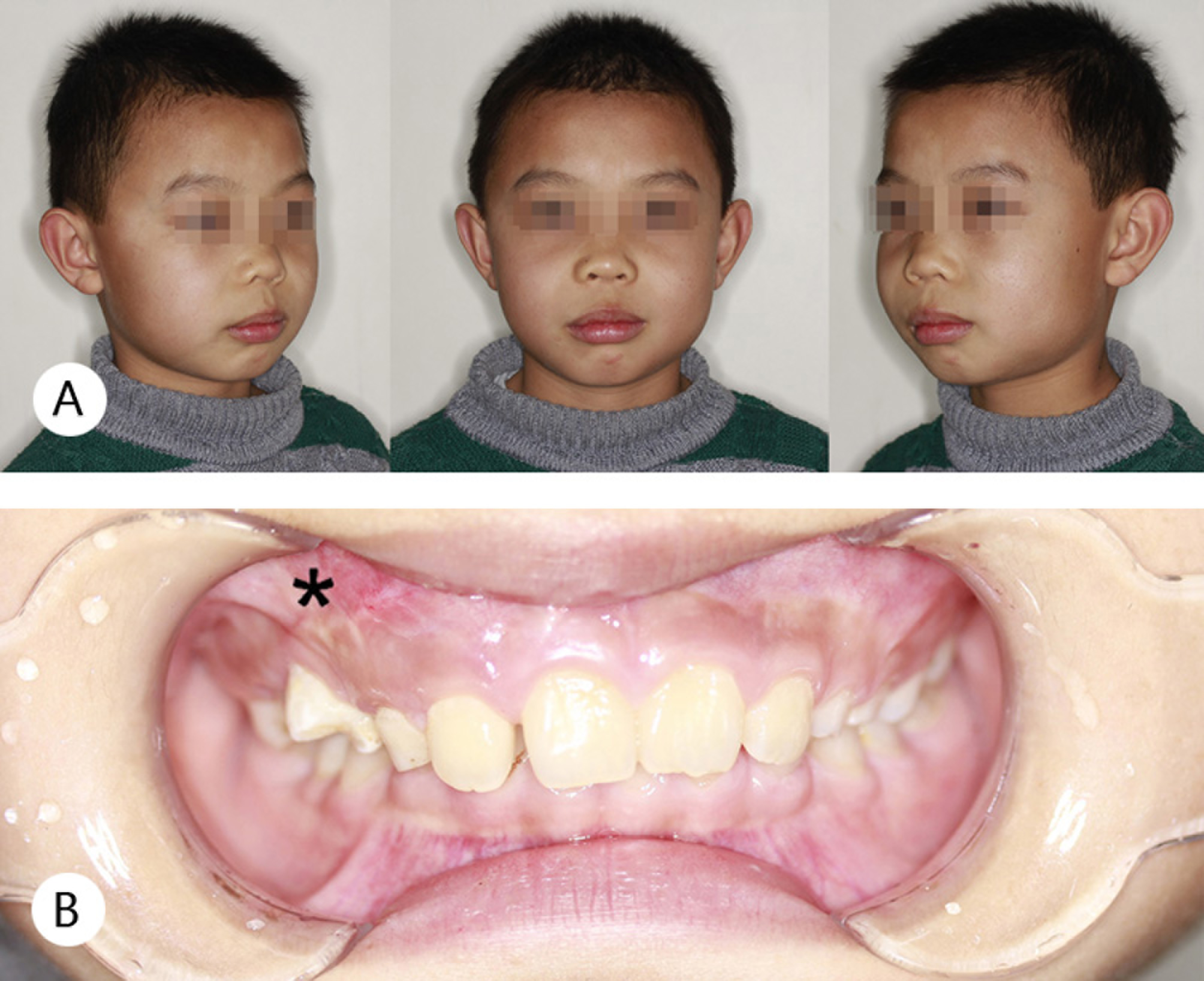 Figure 1 Physical examination of the maxillofacial region. A: The face was symmetrical; B: The upper right side of the vestibular groove was shoaled.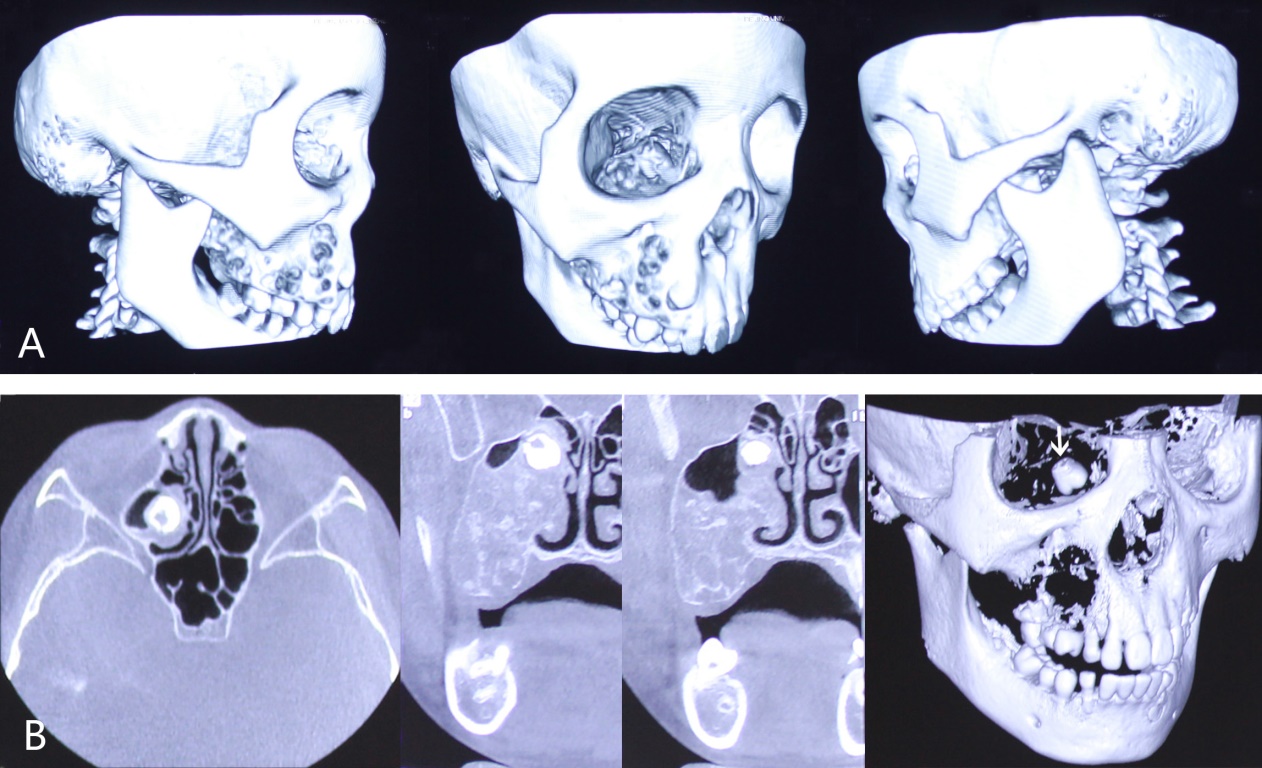 Figure 2 Computed tomography scan and 3D reconstruction displayed a multicystic low-density shadow in the right maxilla. A: The body of the right maxilla manifested irregular swelling; B: The white arrow shows a molar that was squeezed into the right maxillary sinus and embedded in the superior part of the lesion close to the canalis opticus.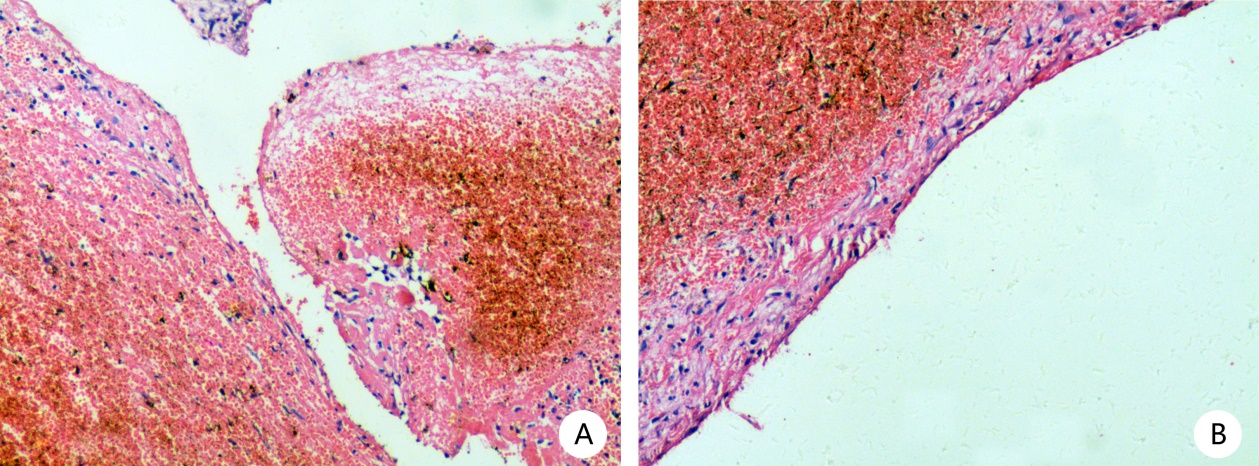 Figure 3 Microscopic examination with haematoxylin and eosin staining was performed. A: No signs of epithelium were found, although a fibrous tissue lining was observed; B: Remote hemorrhage and clot organization supported the diagnosis of hemophilic pseudotumor (magnification, × 100).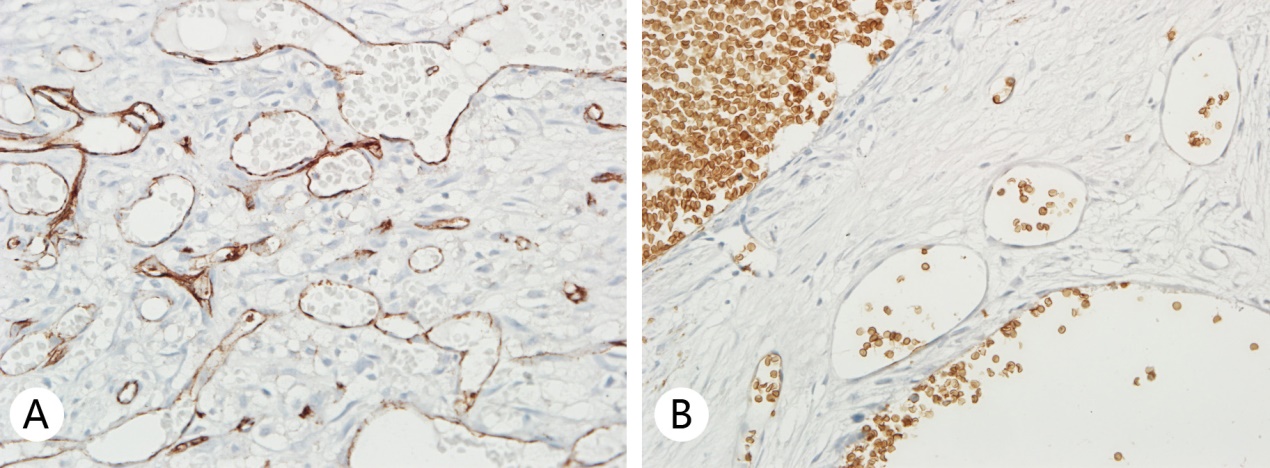 Figure 4 Immunohistochemical findings of the lesion of the second surgery. A: Immunohistochemistry results revealed that the lesions of the second surgery were abundant in the vessels positive for CD31, a marker of endothelial components; B: The vessel endothelium of the lesions was negative for GLUT-1 (magnification, × 200). 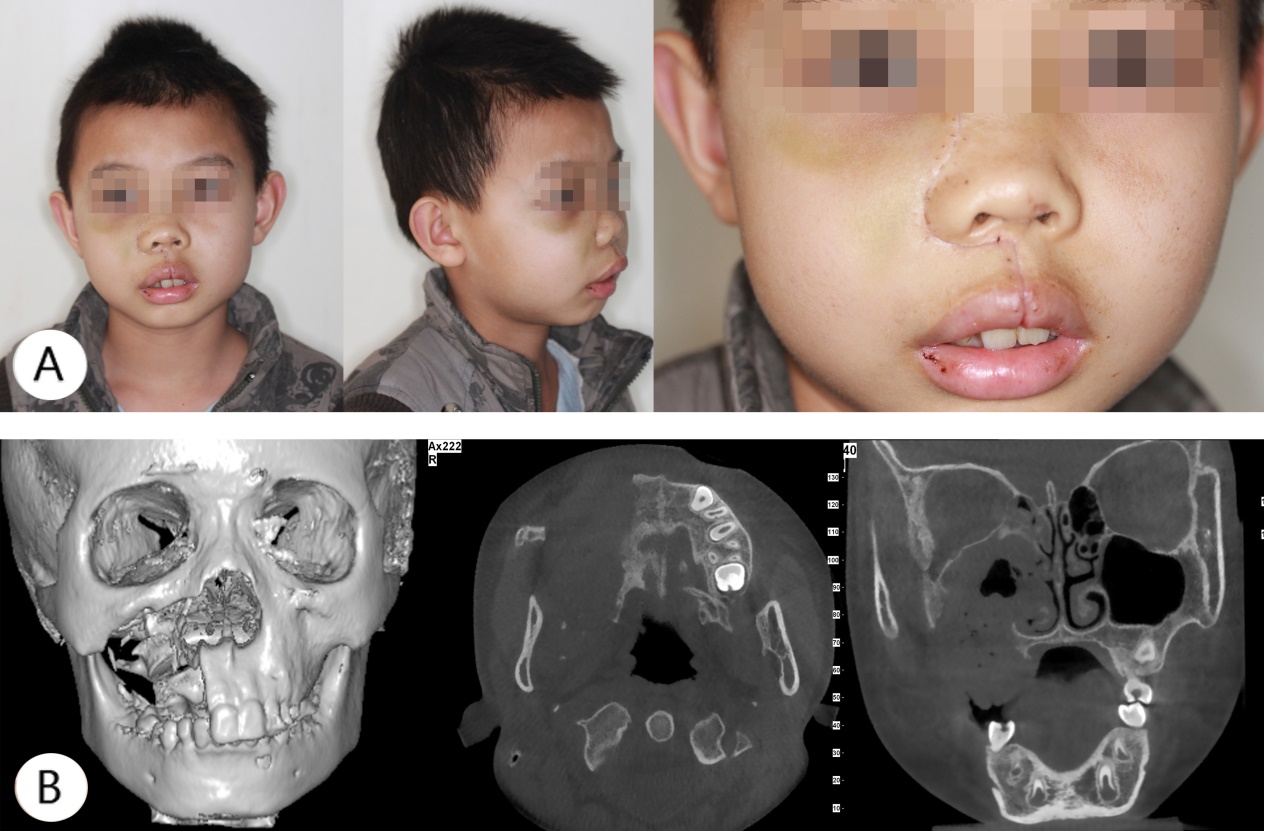 Figure 5 Physical examination of the maxillofacial region half a month after surgery. A: The faciomaxillary region was supported by the residual bone and the face was almost symmetrical; B: Computed tomography scan and 3D reconstruction displayed complete resection of the lesion of the maxilla and removal of the contents of the maxillary sinus and ethmoidal cellules. The pavimentum orbitae and zygomatic process of the maxilla were retained.Table 1 Reported cases of pseudotumor of hemophilia of the maxillaNo.Ref.YearAge (yr)TypeSeverityTreatmentOutcome1Marquez et al[10]198213AModerateHemimaxillary resection, conservative treatment5 yr: no recurrence2De Sousa et al[11]199511ASevereCurettage, FR1 yr: no recurrence3Zheng et al[12]199713AMildCurettageNot discussed4Lima et al[13]200812AMildEnucleation/EACA, FR9 mo: no recurrence5Hu et al[14]201011AMildRadiotherapy, enucleation, FR 10 yr: no recurrence6The present case20119AMildEnucleation2 yr: development of venous malformation